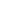 FECHA  A C T I V I D A D E S03/12/2018Realizamos  6 copias de actas de nacimiento,1 extracto de acta y solicito una persona búsqueda en el archivo muerto el expediente para aclarar su acta, solicitaron subir acta en linea.04/12/2018Solicitaron 15 copias de actas de nacimiento ,6 extractos de actas nacimiento, se realizo un acta de defunción, 1 corrección administrativo en acta de nacimiento , 1 extracto foráneo de acta de nacimiento y solicitaron subir 2 actas en linea.05/12/2018Se entregaron 6 permisos de inhumación, 1 copia de acta de Defunción,1 copia de acta de Matrimonio, 4 copias de actas de Nacimiento, 24 extractos de actas de nacimiento, 3 extractos foráneos y solicitaron subir 1 acta en linea.06/12/2018Realizamos  2 actas de Inscripción, 2 copias de actas de nacimiento y 1 extracto de acta de nacimiento ,solicitaron subir 2 actas en linea.07/12/2018Realizamos 4 extractos de actas , 3 copias de actas de nacimiento 10/12/2018Solicitaron 4 copias de actas de nacimiento , 1 copia de acta de Defunción y 1 extractos de actas , estuvimos realizando los paquetes de para entrega  de documentación del mes a Guadalajara.11/12/2018Realizamos 1 extracto foráneo , 1 copia de acta de nacimiento y 1 extracto de acta, se anexo anotación de defunción en acta de nacimiento. 12/12/2018Solicitaron 1 copia de acta de Defunción, 2 copias de actas de Nacimiento.13/12/2018Realizamos 4 copias de actas de Nacimiento ,1 copia de acta de Defunción , solicitaron 1 constancia de inexistencia  de acta y 1 constancia de defunción . Seguimos con el trabajo pendiente para entrega de documentación a Guadalajara14/12/2018Solicitaron  2 copias de actas de Nacimiento , solicitaron subir actas en linea.17/12/2018Realizamos 7 copias de actas de Nacimiento ,1 extracto de actas y Registro de Nacimiento. 18/12/2018Se Registro una Acta de Defunción , se anexo notificación de matrimonio a acta de Nacimiento y notificación de Defunción ,2 copia de acta de matrimonio,2 copias de acta de Defunción, 10 copias de actas de Nacimiento, solicitaron subir acta en linea.19/12/2018Solicitaron una constancia de soltería, 7 copias de actas de nacimiento, 3 extractos de actas,1 copia de acta de matrimonio.20/12/2018Se realizo un Registro de Defunción,3 copias de actas de Nacimiento y 1 copia de acta de Defunción.21/12/2018Solicitaron 7 copias de actas de Nacimiento ,2 extracto de acta y solicitaron 1 copia de acta de Defunción. Se Realizo una corrección Administrativa en acta de Defunción. 24/12/2018Realizamos 5 copas de actas de nacimiento, 1 copia de acta de matrimonio, 1 extracto de acta.26/12/2018Se realizo un registro de Defunción, se tomaron datos de personas para el programa ¨Soy México¨31/01/2018Se realizo un Registro de Defunción